Bejelentőlap*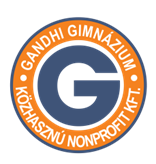 Szálláshely neve: Gandhi Közhasznú Nonprofit KFT.Szoba száma:* Kérjük a Bejelentőlapot nyomtatott nagybetűkkel kitölteni!A szállásadó tulajdonát képző berendezési tárgyakért és azok állapotának megőrzéséértanyagi felelősséget vállalok.Kelt:						………………………………………………								      aláírásVezetéknévVezetéknévKeresztnévKeresztnévAnyja neveAnyja neveSzületésihelySzületésiévSzületésihóSzületésinapLakóhelyirányítószámLakóhelytelepülésLakóhelyutca, házszámÁllampolgárságÁllampolgárságAdóazonosító jel, vagy „Személyi igazolvány szám” vagy „Útlevélszám„ vagy „Vezetői engedélyszám”  (valamelyik okmány száma)Adóazonosító jel, vagy „Személyi igazolvány szám” vagy „Útlevélszám„ vagy „Vezetői engedélyszám”  (valamelyik okmány száma)Érkezés időpontjaÉrkezés időpontjaTávozás tervezett időpontjaTávozás tervezett időpontjaTelefonszám/E-mail címTelefonszám/E-mail címFizetés módjaFizetés módja